Jak trafnie wybrać  szkołę po podstawówce?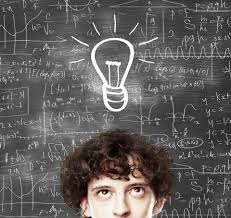 Przy wyborze kierunku kształcenia, a co za tym idzie przyszłego zawodu duże znaczenie ma poznanie własnych zainteresowań, zdolności, charakteru, stanu zdrowia.Przed dokonaniem decyzji określ:zainteresowaniamożesz tego dokonać zastanawiając się nad pytaniami:- które przedmioty lubię najbardziej?- od jak dawna uważam ten przedmiot za ciekawy?- co lubię robić w czasie wolnym od nauki?- jakie (o jakiej tematyce) lubię czytać książki, oglądać programy telewizyjne?- do jakich kół zainteresowań, organizacji należę w czasie lekcyjnym i pozalekcyjnym?zdolnościzastanów się, w jakiej dziedzinie osiągasz najlepsze wyniki; czy wyróżniasz się jakimiś zdolnościami ogólnymi np. inteligencją, spostrzegawczością, wyobraźnią, zręcznością, życzliwością, towarzyskością, wytrwałością itp. lub zdolnościami specjalnymi ukierunkowanymi przedmiotowo np. zdolności językowe, matematyczne, plastyczne, techniczne, sportowe, muzyczne cechy charakteruokreśl co umiesz robić dobrze, gdzie odnosisz sukcesy, co wyróżnia cię spośród innych osób, co sprawia Ci przyjemność, a co powoduje niezadowoleniestan zdrowiajest bardzo ważnym czynnikiem przy wyborze zawodu, stan fizyczny (cechy anatomiczne – typ budowy ciała, wzrost, waga, układ kostny, siła mięśni itp. oraz stan zdrowotny (poziom funkcjonowania narządów np. wzroku, słuchu itp.), stan fizyczny i zdrowotny w dużym stopniu determinuje osiąganie sukcesów zawodowychpoznaj różne zawodyinformacji (opisów, charakterystyk) o zawodach szukaj w Internecie, w bibliotece, w czasopismach, poradni psychologiczno – pedagogicznej, w urzędzie pracy, korzystaj z przewodników po zawodach, klasyfikacji zawodów oraz filmów  o zawodach na YouTubepoznaj drogi kształceniazdobywaj wiedzę związaną z rodzajami i typami szkół, które przygotowują do wybranego zawodu, zdobądź informacje o warunkach i terminie naboru; szczególnie dokładnie przeanalizuj lokalną ofertę kształceniaZapamiętaj !Twój obecny wybór zawodu nie jest wyborem na całe życie. Każdy młody człowiek, który obecnie rozpoczyna pracę będzie musiał zmienić co najmniej kilkakrotnie swoja specjalność a nawet zawód, dokształcać się i szkolić, by dostosować się do wymagań, zapotrzebowania na określonych specjalistów i utrzymać się na rynku pracy. 